Jakubov dedko má 12 sliepok. 7 sliepok znáša vajce každý deň a ďalších 5 sliepok znáša vajce každý druhý deň. Koľko vajec znesú všetky sliepky za 10 dní?Na autobuse doplň koľko ľudí sa viezlo autobusom na ďalšiu zastávku. Na začiatku (zastávka A) bol autobus prázdny, na poslednej zastávke (E) všetci cestujúci vystúpili a nikto ďalší už nenastúpil.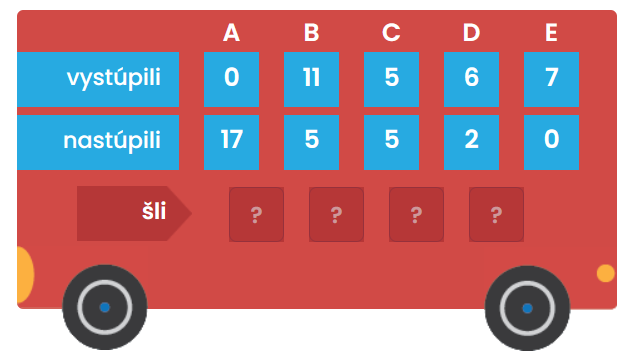                  Zdroj: www.matika.inVyber, ktorá možnosť predstavuje pohľad zhora na toto teleso: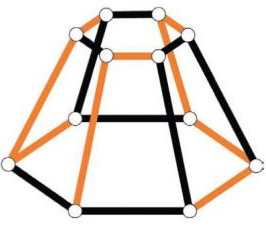 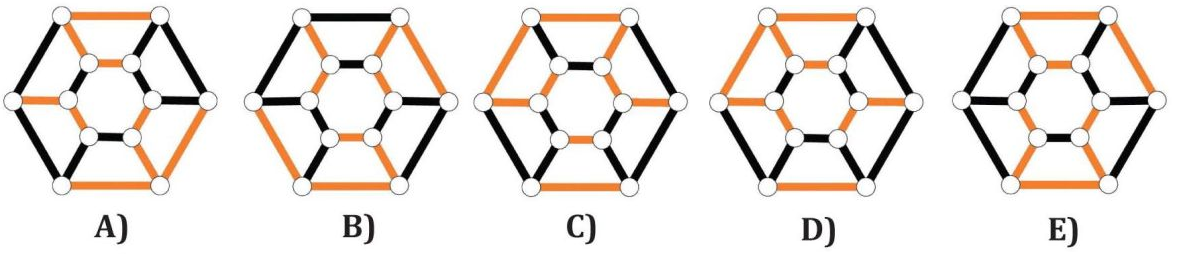   Zdroj: matematickyklokan.sk